University Withdrawal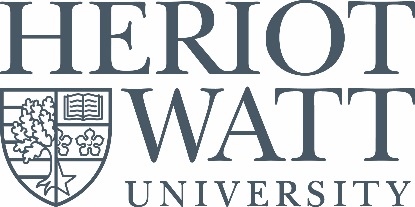 * Reason for Leaving - essential for statistical purposesPlease return this form to:student-services-uk@hw.ac.uk for UK on-campus, IDL and ALP students.student-services-dubai@hw.ac.uk for Dubai Campus studentsstudent-services-malaysia@hw.ac.uk for Malaysia Campus studentsEXIT AWARDSFor Staff Use Only (Undergraduate Students Only)I confirm that the student detailed above has satisfied the following conditions and should be awarded a University Certificate or Diploma as appropriate.Person ID:Full Name:Address:Address:Address:Programme:Year/Stage:Last Date of Attendance at University:Reason for Leaving*:           (Refer to key below):03 – Transferred to another Institution04 – Health Reasons06 – Financial Reasons07 – Personal Reasons10 – Gone into Employment11 – Other21 – RelocationStudentPersonal TutorPersonal TutorPersonal TutorSignature:Date:Please TickUniversity Certificate of Higher Education - the student above has obtained 120 SCQF credits for approved modules taken, as detailed in Regulation 38: Certificates and Diplomas of Higher EducationUniversity Diploma of Higher Education - the student above has obtained 240 SCQF credits for approved modules taken or been exempted, on the basis of accredited prior learning, from the first stage of an undergraduate course of study and obtained 120 SCQF credits, as detailed in Regulation 38: Certificates and Diplomas of Higher EducationI confirm that all grades/marks for current academic year have been ratified by our Summer or Resit Exam BoardSignature of Director of Learning and Teaching:Date: